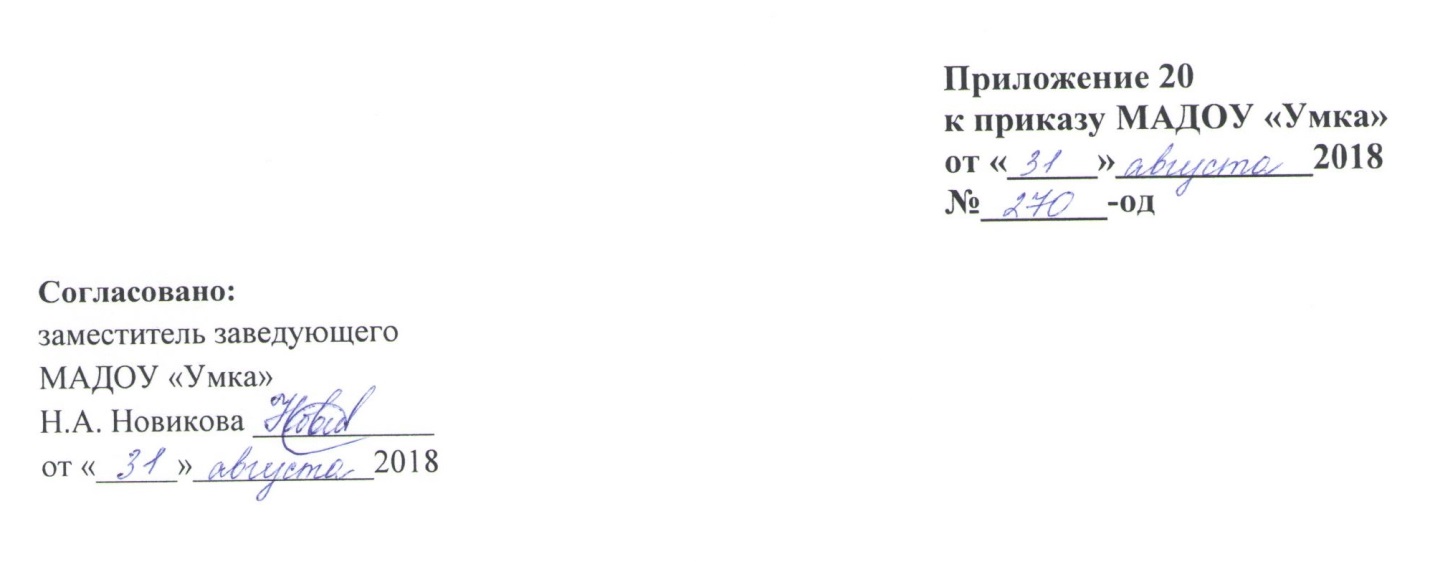 Рабочая программапо разделу «Аппликация» образовательной области «Художественно-эстетическое развитие» для детей средней группы1 непрерывная образовательная деятельность в 2 недели  (всего 18 непрерывных образовательных деятельности)Составитель: воспитатель МАДОУ «Умка»Кудашева В.В.2018-2019 учебный годПояснительная запискаРабочая программа по разделу «Аппликация» образовательной области «Художественно-эстетическое развитие» для детей 4-5 лет составлена на основе Основной образовательной программы дошкольного образования МАДОУ «Умка».Программа рассчитана на проведение непрерывной образовательной деятельности 18 раз в год (1 непрерывная образовательная деятельность в две недели), длительностью   20 минут.Актуальность заключается в том, что содержание программы соответствует основным положениям возрастной психологии и дошкольной педагогики и выстроено по принципу развивающего образования, целью которого является развитие ребёнка и обеспечивает единство воспитательных, развивающих и обучающих целей и задач. Рабочая программа определяет содержание и организацию воспитательно-образовательного процесса для детей средней группы.Новизна программы заключается в том, что при ознакомлении с изобразительным искусством дети получают знания о назначении произведений искусств, о том, кто их создает, из какого материала они выполнены, в художественной деятельности развивается самостоятельность, инициатива, умение создавать выразительный образ, передавать свое отношение к изображаемому, что дает возможность сделать учебный процесс более интересным, разнообразным и эффективным. У детей расширяется кругозор, происходит обогащение впечатлениями, формируется устойчивый интерес к художественной деятельности.Целесообразность данной программы обусловлена тем, что она соответствует целям и задачам основной образовательной программы МАДОУ «УМКА».Цель: Формирование интереса к эстетической стороне окружающей действительности, эстетического отношения к предметам и явлениям окружающего мира, произведениям искусства; воспитание интереса к художественно-творческой деятельности.Задачи:Воспитывать интерес к аппликации. Формировать умение правильно держать ножницы и пользоваться ими.Обучать вырезыванию. Обучать навыкам аккуратного вырезывания и наклеивания.Поощрять проявление активности и творчества.Особенности организации образовательного процессаИзобразительная деятельность является частью всей воспитательно – образовательной работы в ДОУ и взаимосвязана со всеми другими её направлениями: ознакомлением с окружающим предметным миром, социальными явлениями, природой во всем ее многообразии; ознакомлением с разными видами искусства, как классического, современного, так и народного, включая литературу, а также разнообразными видами деятельности детей.      На всех НОД важно развивать активность и самостоятельность детей, вызывать стремление создать что-то полезное для других, порадовать детей и взрослых. Следует побуждать детей вспоминать, что они видели интересного вокруг, что им понравилось; учить сравнивать предметы; спрашивать, активизируя опыт детей, что похожее они уже рисовали, как они это делали; вызывать ребенка для показа всем детям, как можно изобразить тот или иной предмет.     Особое значение приобретает рассматривание созданных детьми изображений и их оценка. При рассматривании с детьми созданного сюжетного изображения следует обратить их внимание на то, как передан сюжет, какие изображения в него включены, соответствуют ли они содержанию выбранного эпизода, как они расположены на листе бумаги, как передано соотношение предметов по величине.Наряду с федеральным компонентом программы реализуется региональный компонент и компонент ДОУ (нравственно-патриотического воспитания детей в процессе освоения отечественной культуры) в соотношении 10% занятий от общего количества.Отличительные особенности организации образовательного процессаОтличительные особенности заключаются в том, что программа составлена с учетом интеграции образовательных областей:Сопутствующие формы работы при организации образовательного процессаПрограмма основывается на основополагающих принципах:развивающего обучения и научного положения Л. С. Выготского о том, что правильно организованное обучение «ведет» за собой развитие. Воспитание и психическое развитие не могут выступать как два обособленных, независимых друг от друга процесса, но при этом «воспитание служит необходимой и всеобщей формой развития ребенка» (В.В. Давыдов);культуросообразности - учёт национальных ценностей и традиций в образовании, восполнение недостатков духовно-нравственного и эмоционального воспитания. Образование рассматривается как процесс приобщения ребенка к основным компонентам человеческой культуры; научной обоснованности и практической применимости (содержание Программы соответствует основным положениям возрастной психологии и дошкольной педагогики);критерия полноты, необходимости и достаточности (позволяет решать поставленные цели и задачи при использовании разумного «минимума» материала);единства воспитательных, развивающих и обучающих целей и задач процесса образования детей дошкольного возраста, в ходе реализации которых формируются такие качества, которые являются ключевыми в развитии дошкольников;интеграции образовательных областей в соответствии с возрастными возможностями и особенностями детей, спецификой и возможностями образовательных областей;комплексно-тематического построения образовательного процесса;построения образовательного процесса на адекватных возрасту формах работы с детьми. Основной формой работы с дошкольниками и ведущим видом их деятельности является игра;учета соблюдения преемственности между всеми возрастными дошкольными группами и между детским садом и начальной школой;варьирования образовательного процесса в зависимости от региональных особенностей;решения программных образовательных задач в совместной деятельности взрослого и детей, и самостоятельной деятельности дошкольников не только в рамках непосредственно образовательной деятельности, но и при проведении режимных моментов.Учебно-тематический планСодержание рабочей программыПедагогический мониторингПедагогическая диагностика   проводится на основе диагностического пособия Афонькиной Ю.А. Педагогический мониторинг в новом контексте образовательной деятельности. Изучение индивидуального развития детей / Ю.А. Афонькина. – Волгоград: Учитель – 2015. Мониторинг проводится 2 раза в год (сентябрь, май) в форме наблюдения, беседы, игры в целях дальнейшего планирования педагогических действий.Предлагаемая в данном диагностическом журнале модель педагогической диагностики индивидуального развития детей разработана с учетом образовательных областей и их приоритетных направлений, определенных ФГОС ДО. В каждой образовательной области в контексте определенных направлений выделены уровни эффективности педагогического воздействия, то есть педагогическая диагностика предполагает не ранжирование детей по их достижениям, а выявление целесообразности и полноты использования педагогами образовательных ресурсов для обеспечения развития каждого ребенка.С учётом того факта, что в раннем и дошкольном возрасте основные линии психического развития находятся в стадии становления и, как следствие, их показатели могут быть недостаточно устойчивы, зависимы от особенностей микросоциума, здоровья ребенка, его эмоционального состояния на момент диагностики, в методике предлагаются наряду с устоявшейся уровневой градацией (высокий, средний, низкий) промежуточные уровни эффективности педагогических воздействий: средний/высокий, низкий/средний, низший/низкий; это позволяет сделать диагностику точнее. Содержание уровней разработано с учетом преемственности в отношении каждой возрастной группы от 2 до 7 лет, что позволяет сделать педагогический мониторинга систематическим, «пролонгированным» и отразить историю развития каждого ребенка в условиях образовательной деятельности. Итоги диагностики фиксируются в карте оценки уровней эффективности педагогических воздействий (Приложение 1).Программно-методическое обеспечение:Литература .Афонькина Ю.А. Педагогический мониторинг в новом контексте образовательной деятельности. Изучение индивидуального развития детей / Ю.А. Афонькина. – Волгоград: Учитель – 2015.Детское художественное творчество. Комарова Т.С.Изобразительная деятельность в детском саду (4-5 года). Средняя группа. Комарова Т.С.Развитие художественных способностей дошкольников (3-7 лет). Комарова Т.С.Богатеева  З.А. Занятия аппликацией в детском саду. Богатеева  З.А Мотивы народных орнаментов в детских аппликациях. Курочкина Н.А. Знакомство с натюрмортом. Соколова С. Школа оригами: Аппликация и мозаика. Средства обучения:Иллюстративный материалДидактические игрыПриложение 1.Карта оценки уровней эффективности педагогических воздействийОбразовательная область «Художественно-эстетическое  развитие»Возрастная группа:                Воспитатели: _________________________________Дата заполнения: Начало года: В.у. -      %,  С.у. -      %,   Н.у. -     %                Конец года: В.у. -      %,  С.у. -     %,   Н.у. -     %Приложение 2.Календарно – тематическое планирование непрерывной  образовательной деятельности по разделу «Аппликация» образовательной области «Художественно-эстетическое развитие» в средней группеВиды интеграции образовательной области «Художественно-эстетическое развитие»Виды интеграции образовательной области «Художественно-эстетическое развитие»По задачам и содержанию психолого-педагогической работыПо средствам организации и оптимизации образовательного процесса«Социально – коммуникативное развитие» - развитие свободного общения со взрослыми и детьми по поводу процесса и результатов продуктивной деятельности.«Познавательное развитие» - формирование целостной картины мира, расширение кругозора в части изобразительного искусства, творчества. «Развитие речи» - использование на занятиях художественного слова, рисование иллюстраций к потешкам, сказкам, стихотворениям; развитие монологической речи при описании репродукций картин художников, собственных работ и работ своих товарищей.«Музыкальное воспитание» - использование аппликаций в оформлении к праздникам, музыкального оформления для создания настроения и лучшего понимания образа, выражения собственных чувств.«Физическая культура» - использование аппликаций в оформлении к праздникам, развлечениям.«Художественно – эстетическое развитие»- развитие детского творчества, приобщение к различным видам искусства.Задачи и содержания работыФормы работыФормы организации детейНепрерывная образовательная деятельностьНепрерывная образовательная деятельностьНепрерывная образовательная деятельностьИзобразительная деятельность (аппликация)Мастерские по изготовлению продуктов детского творчества на темы народных потешек, по мотивам знакомых стихов и сказок, на тему прочитанного или просмотренного произведения; изготовление иллюстраций к художественным произведениям. Реализация творческих проектов.- индивидуальные- подгрупповые- фронтальныеСовместная образовательная деятельность,осуществляемая в ходе режимных моментовСовместная образовательная деятельность,осуществляемая в ходе режимных моментовСовместная образовательная деятельность,осуществляемая в ходе режимных моментовИзобразительная деятельность (аппликация)Использование аппликации в повседневной жизни детей, в игре, в досуговой деятельности,  привлечение внимания детей к оформлению помещения, привлекательности оборудования, красоте и чистоте окружающих помещений, предметов, игрушек.- индивидуальные- подгрупповые- фронтальныеСамостоятельная деятельность детейСамостоятельная деятельность детейСамостоятельная деятельность детейИзобразительная деятельность (аппликация)Предоставление детям возможности самостоятельно заниматься аппликацией (преимущественно во второй половине дня), рассматривать репродукции картин, иллюстраций.- индивидуальные- подгрупповые- фронтальные№Количество НОДВ том числе итоговых периодовАппликацияПредметное – 1, 7, 8,9,10, 12, 14, 15, 16, 17101АппликацияСюжетное – 4,5,6,11,13,1861АппликацияДекоративное – 2, 321АппликацияВсего:183ЗадачиСодержание психолого-педагогической работыИзобразительная деятельность (аппликация)Воспитывать интерес к аппликации, усложняя ее содержание и расширяя возможности создания разнообразных изображений.Формировать умение правильно держать ножницы и пользоваться ими. Обучать вырезыванию, начиная с формирования навыка разрезания по прямой сначала коротких, а затем длинных полос. Учить составлять из полос изображения разных предметов (забор, скамейка, лесенка, дерево, кустик и др.). Учить вырезать круглые формы из квадрата и овальные из прямоугольника путем скругления углов; использовать этот прием для изображения в аппликации овощей, фруктов, ягод, цветов и т. п.Продолжать расширять количество изображаемых в аппликации предметов (птицы, животные, цветы, насекомые, дома, как реальные, так и воображаемые) из готовых форм.Учить детей преобразовывать эти формы, разрезая их на две или четыре части (круг - на полукруги, четверти; квадрат -на треугольники и т. д.).Закреплять навыки аккуратного вырезывания и наклеивания.Поощрять проявление активности и творчества.№ п/пНаправления реализации образовательной области «Художественно-эстетическое»Направления реализации образовательной области «Художественно-эстетическое»Направления реализации образовательной области «Художественно-эстетическое»Направления реализации образовательной области «Художественно-эстетическое»Направления реализации образовательной области «Художественно-эстетическое»Направления реализации образовательной области «Художественно-эстетическое»Направления реализации образовательной области «Художественно-эстетическое»Направления реализации образовательной области «Художественно-эстетическое»Направления реализации образовательной области «Художественно-эстетическое»Направления реализации образовательной области «Художественно-эстетическое»Направления реализации образовательной области «Художественно-эстетическое»Направления реализации образовательной области «Художественно-эстетическое»Направления реализации образовательной области «Художественно-эстетическое»Направления реализации образовательной области «Художественно-эстетическое»ЛичныйуровеньЛичныйуровень№ п/пВладение речью как средством общения и культурыВладение речью как средством общения и культурыОбогащение активного словаряОбогащение активного словаряРазвитие связной,грамматически правильной диологическойи монологической речиРазвитие связной,грамматически правильной диологическойи монологической речиРазвитие речевого творчестваРазвитие речевого творчестваРазвитие звуковой и интонационной культуры речи,фонематического слухаРазвитие звуковой и интонационной культуры речи,фонематического слухаЗнакомство с книжной культурой,детской литературой;понимание на слух текстов различных жанров детской литературыЗнакомство с книжной культурой,детской литературой;понимание на слух текстов различных жанров детской литературыФормирование звуковой аналитико-синтетической активности как предпосылки обучения грамоте.Формирование звуковой аналитико-синтетической активности как предпосылки обучения грамоте.ЛичныйуровеньЛичныйуровень№ п/пН.г.К.г.Н.г.К.г.Н.г.К.г.Н.г.К.г.Н.г.К.г.Н.г.К.г.Н.г.К.г.Н.гК.г1. 2.3.4.5.6. 7.8.9.10.11.12.13.14. 15.16. 17.18.19.20.21.Датап/ф№ТемаЗадачиСодержаниеРегиональный компонент/Компонент ДОУМатериалСопутствующие формы работыА П П Л И К А Ц И ЯА П П Л И К А Ц И ЯА П П Л И К А Ц И ЯА П П Л И К А Ц И ЯА П П Л И К А Ц И ЯА П П Л И К А Ц И ЯА П П Л И К А Ц И ЯА П П Л И К А Ц И ЯIX1.«Красивые флажки»(с.25)Учить детей работать ножницами: правильно держать их, сжимать и разжимать кольца, резать полоску по узкой стороне на одинаковые отрезки – флажки. Закреплять приемы аккуратного наклеивания, умения чередовать  изображения по цвету. Развивать чувство ритма и чувство цвета. Вызвать положительный эмоциональный отклик на созданные изображения.Рассмотреть с детьми красивые разноцветные флажки, которыми украшены участки, веранды, помещения детского сада. Обратить внимание детей на форму, цвет флажков. Предложить наклеить на ниточку красивые флажки, чередуя их по цвету. Показать, как надо разрезать полоски пополам. Разрешить ребятам взять ножницы, проверить, правильно ли они их держат. Физминутка.Следить за тем, чтобы дети правильно пользовались ножницами. В случае необходимости напоминать, поправлять положение пальчиков, держащих ножницы. Напоминать об аккуратном наклеивании.В конце занятия все работы выставить на доске, отметить красивое сочетание цветов.Примечание. На этом занятии резание ножницами вводится впервые. Учитывая сложность работы с данным инструментом, целесообразно в течение нескольких дней до занятия в свободное время познакомить всех детей (по подгруппам) с ножницами, со способом действия ими. Предупредить детей о необходимости быть осторожными в работе с ножницами, чтобы не поранить себя или сидящего рядом ребенка. Затем предложить нарезать билетики или чеки для игры.Итог.В конце занятия рассмотреть, какие красивые флажки получились.Бумага размером ½ альбомного листа (разрезанного по горизонтали), по 4 бумажные полоски двух цветов на каждого ребенка (на разные столы приготовить полоски разных, но хорошо сочетающихся цветов), ножницы, клей, кисть для клея, салфетка, клееночка (на каждого ребенка).Праздник «День знаний»Привлекать детей к оформлению интерьера групповой комнаты (изостудии, зала, участка). Дидактические игры.IX2.«Укрась салфеточку»(с.30)Учить детей составлять узор на квадрате, заполняя элементами середину, углы. Учить разрезать полоску пополам, предварительно сложив ее; правильно держать ножницы и правильно действовать ими. Развивать чувство композиции. Закреплять умение аккуратно наклеивать детали. Подводить к эстетической оценке работ.Предложить детям украсить салфеточку маленькими квадратиками разных цветов, но во всех уголках обязательно поместить квадратики одного цвета. Показать, как из полосок нарезать квадраты (согнуть полоску пополам и резать по сгибу). Объяснить и показать на фланелеграфе, как можно украсить квадрат (цвет полосок дети выбирают по желанию). Физминутка.Предложить всем детям взять правильно ножницы и проверить, как они их держат.Итог.В конце занятия рассмотреть, какие красивые салфеточки получились.Квадратный лист белой бумаги размером 16х16 см, полоски разных цветов размером 6х3 см, ножницы, клей, салфетка, клееночка, кисть для клея (на каждого ребенка).Праздник «Осень»Дидактические игры с предметами разной формы. С подгруппой детей нарезать билетики, чеки для игр. Рассматривание предметов декоративного искусства.X3.«Украшение платочка»(с.с.34)Учить детей выделять углы, стороны квадрата. Закреплять знание круглой, квадратной и треугольной формы. Упражнять в подборе цветосочетаний. Учить преобразовывать форму, разрезая квадрат на треугольники, круг на полукруги. Развивать композиционные умения, восприятие цвета.Рассмотреть с детьми квадрат, показать его стороны, углы, сосчитать их. Спросить, как можно расположить узор на квадрате. Показать, как разрезать квадрат по диагонали с угла на угол, круг по диаметру пополам. Предложить кому-либо из ребят показать этот прием у доски.Физминутка.Затем предложить каждому ребенку украсить платочек, рассказать о сочетании цветов. Итог.При рассматривании готовых работ обратить внимание детей на красивые по цветосочетанию, по композиции аппликации.Бумажные круги и квадраты, ножницы, клей, кисть для клея, салфетка, клееночка (на каждого ребенка).Праздник «Осень»Рассматривание декоративных изделий с простым узором.X4.«Лодки плывут по реке»(с.35)Учить детей создавать изображение предметов, срезая углы у прямоугольников. Закреплять умение составлять красивую композицию, аккуратно наклеивать изображения.Предложить детям изобразить картину, которую они часто видели летом (или видят сейчас), – лодки плывут по реке. Спросить, что нужно сделать, чтобы из полоски получилась лодка. ФизминуткаВызвать одного ребенка для показа действий у стола воспитателя.В процессе работы напоминать об аккуратности, о красивом расположении лодок на реке (озере).Итог.. При рассматривании готовых работ обратить внимание детей на по композиции аппликации.Голубая или серая бумага в форме длинной узкой полосы (река) или овала (озеро), неширокие бумажные полоски разных цветов для лодок, обрезки для деталей, ножницы, клей, кисть для клея, салфетка, клееночка Праздник «Я в мире человек»Наблюдения на прогулках, чтение книг, рассматривание иллюстраций, беседы с детьми.XI5.«Корзина грибов»(с.41)Учить детей срезать уголки квадрата, закругляя их. Закреплять умение правильно держать ножницы, резать ими, аккуратно наклеивать части изображения в аппликации. Подводить к образному решению, образному видению результатов работы, к их оценке.Начать занятие с чтения потешки про грибы, с которой дети познакомились на занятии 13 «Грибы». Предложить детям вырезать и наклеить на «травку» несколько грибов. Показать прием срезания углов, закругляя их так, чтобы они отпали, получится шляпка гриба. Затем показать, как нужно вырезать ножку гриба. Физминутка.В процессе работы следить за правильным использованием ножниц и приемов вырезывания.Готовые грибы вместе с детьми наклеивать в корзину.Итог. В конце занятия все грибы в корзине рассмотреть, отметить более выразительные.Региональный компонентКорзина для грибов, нарисованная воспитателем; цветные бумажные прямоугольники для шляпок грибов; белые и светло-серые прямоугольники для ножек грибов, клей, кисть для клея, салфетка, клееночка Праздник«Мой город, моя страна»Разговоры о лете. Рассматривание иллюстраций. Лепка грибов на занятиях. Дидактические игры.XI6.Большой дом»(с.39)Закреплять умение резать полоску бумаги по прямой, срезать углы, составлять изображение из частей. Учить создавать в аппликации образ большого дома. Развивать чувство пропорций, ритма. Закреплять приемы аккуратного наклеивания. Учить детей при рассматривании работ видеть образ.Предложить детям вырезать и наклеить большой дом (2–3 этажа). Уточнить облик дома, его части: крыша, окна, двери, их расположение. Физминутка.Предложить подумать, как из полоски нарезать окна, двери, крышу, в случае необходимости объяснить.Итог.По окончании работы изображения выставить на доску, полюбоваться, как много домов получилось – несколько улиц, целый город.Региональный компонентБумага размером ½ альбомного листа, прямоугольники цветной бумаги светлых тонов) и полоски цветной бумаги для окон, дверей, крыш; ножницы, клей, кисть для клея, салфетка, клееночкаПраздник « В мире животных»Наблюдения на прогулках, экскурсиях по селу (городу, поселку) за строительством домов. Рассматривание иллюстраций.XII7.«Вырежи и наклей, какую хочешь постройку»(с.46)Формировать у детей умение создавать разнообразные изображения построек в аппликации. Развивать воображение, творчество, чувство композиции и цвета. Продолжать упражнять в разрезании полос по прямой, квадратов по диагонали. Учить продумывать подбор деталей по форме и цвету. Закреплять приемы аккуратного наклеивания. Развивать воображение.Предложить детям рассмотреть лежащие на их столах полоски бумаги, спросить об их цвете. Сказать, что из этих полос можно вырезать и наклеить красивую постройку – кто какую захочет. Физминутка.Напомнить детям, как они создавали постройки из деталей разной формы, показать им лежащие на столе воспитателя детали (куб, кирпичик, трехгранная призма). Спросить, как нужно разрезать полоску, чтобы получить детали нужной формы; если дети что-то упустят, напомнить. Итог.Спросить, какие цвета в сочетании смотрятся красиво и правильно подобраны  для аппликации.Детали конструктора (деревянные и пластмассовые, разной формы: кубики, кирпичики, трехгранные призмы). Полоски бумаги разных цветов размером 3х8 см, квадратные листы бумаги 16х16 см, ножницы, клей, кисть для клея, салфетка, клееночкаПраздник «Новый год»Во время игр и занятий со строительным материалом уточнять с детьми форму конструктивных деталей, их расположение; обращать внимание на красоту создаваемых построек.XII8.«Бусы на елку»(с.49)Закреплять знания детей о круглой и овальной форме. Учить срезать углы у прямоугольников и квадратов для получения бусинок овальной и круглой формы; чередовать бусинки разной формы; наклеивать аккуратно, ровно, посередине листа.Рассмотреть с детьми несколько разных бус и предложить сделать красивые бусы для украшения елки. Показать приемы вырезывания. Сказать, что при наклеивании надо чередовать бусинки разной формы. Предложить одному ребенку у доски показать, как он будет вырезать бусины. Показать детям, как следует наклеивать бусинки на ниточку. Предоставить им возможность поупражняться в вырезывании.Физминутка.Помочь детям, нуждающимся в этом, наклеивать бусы на ниточку. Для этого один вырезанный кружок (овал), не намазанный клеем, кладется под ниточку. Другой кружок (овал) намазывается клеем и накладывается на ниточку так, чтобы он совпал с кружком (овалом), расположенным под ниточкой, и аккуратно прижимается тряпочкой. Продолжать, чередуя бусинки по форме.Итог.Полюбоваться вместе с детьми получившимися яркими разноцветными бусами.Компонент ДОУБусы, бумажные прямоугольники и квадратики разных цветов, ниточка (не очень тонкая, примерно № 10) для наклеивания вырезанных бусинок, клей, кисть для клея, салфетка, ножницы (на каждого ребенка).Праздник «Новый год»Игры пальчиковые с бусами,нанизывание бус.I9.«В магазин привезли красивые пирамидки»(с.52)Упражнять детей в вырезывании округлых форм из квадратов путем плавного закругления углов. Закреплять приемы владения ножницами. Учить подбирать цвета, развивать цветовое восприятие. Учить располагать круги от самого большого к самому маленькому.Предложить детям вырезать пирамидку. Уточнить приемы вырезывания круглой формы. Сказать о том, что цвета дети могут подбирать по-своему. Физминутка.Напомнить об аккуратности в работе, о необходимости правильно располагать части изображения (от самого большого круга к самому маленькому), красиво размещать его на листе бумаги.Итог.Рассмотреть все готовые работы. Отметить, как много красивых пирамидок сделали ребята.Бумажные квадраты разных цветов и размеров, листы бумаги размером 1/2 альбомного листа, ножницы, клей, кисть для клея, салфетка (на каждого ребенка). Полукруглая подставка.Праздник «Зима»Игры с игрушками (с уточнением их формы, величины, цвета). Занятия по формированию элементарных математических представлений (упражнение в расположении фигур по размеру в порядке уменьшения).I10.«Автобус»(с.54)Закреплять умение детей вырезать нужные части для создания образа предмета. Закреплять умение срезать у прямоугольника углы, закругляя их (кузов), разрезать полоску на одинаковые прямоугольники (окна). Развивать умение композиционно оформлять свой замысел.Напомнить детям, что они видели автобусы на прогулках и экскурсиях на улицах города (поселка). Спросить о форме основных частей и более мелких деталей автобуса; уточнить, из какой бумажной заготовки что надо вырезать (обратить внимание на каждую приготовленную для аппликации деталь).Уточнить приемы вырезывания, закругления углов у прямоугольника, чтобы получился кузов автобуса. Вызвать к доске для показа ребенка, хорошо овладевшего приемом закругления углов. Физминутка.Напомнить, что нужно заранее продумать, как разместить все части автобуса на листе бумаги, чтобы автобус получился красивым. Следить за правильным использованием ножниц, аккуратной работой с бумагой и клеем.Тем детям, которые быстро сделают аппликацию, предложить украсить автобус.Итог.Все готовые работы выставить на доске, поговорить о том, что получилось много автобусов, все они красивые, яркие.Цветная бумага прямоугольной формы 10х4 см для корпуса автобуса, полоски голубой бумаги 2х8 см для окон, 2 черных квадрата 2,5х2,5 см для колес, ножницы, клей, кисть для клея, полоски бумаги разных цветов (из которых дети будут нарезать детали) (на каждого ребенка).Праздник «Зима»Игры с игрушечными машинами, автобусами. Наблюдения на улице за транспортом. Чтение литературы по теме, рассматривание иллюстраций.II11.«Летящие самолеты»(с.60)Учить детей правильно составлять изображения из деталей, находить место той или иной детали в общей работе, аккуратно наклеивать. Закреплять знание формы (прямоугольник), учить плавно, срезать его углы. Вызывать радость от созданной всеми вместе картины.Рассмотреть с детьми игрушечный самолет. Спросить, какие части есть у самолета, какой они формы. По мере того как дети будут заканчивать вырезать части самолета, предлагать им подходить к столу, на котором лежит лист бумаги для коллективной композиции. Физминутка.Помогать детям располагать и наклеивать самолеты звеньями по 3–5 самолетов.Итог.Рассмотреть с детьми готовую коллективную композицию, порадоваться ее красоте..Игрушечный самолет. Бумажные прямоугольники для корпуса, хвоста и крыльев, ножницы, клей, кисть для клея, салфетка (на каждого ребенка). Большой лист бумаги голубого цвета для коллективной композиции.Праздник « День защитника Отечества»Разучивание стихотворений о Российской армии, использование игрушечных самолетов в играх, рассматривание иллюстрацийII12.«Вырежи и наклей красивый цветок в подарок маме и бабушке»(с.63)Учить вырезывать и наклеивать красивый цветок: вырезывать части цветка (срезая углы путем закругления или по косой), составлять из них красивое изображение. Развивать чувство цвета, эстетическое восприятие, образные представления, воображение. Воспитывать внимание к родным и близким.Напомнить детям, какие красивые цветы они видели, уточнить части цветка (серединка, лепестки, стебелек), напомнить приемы вырезывания, вызвать ребят для показа к доске. Ребятам, которые быстро справятся с работой, дать дополнительный лист бумаги, предложив наклеить еще один красивый цветок (бабушке, няне в детском саду и др.).Физминутка. Поощрять поиски разнообразного решения.Итог.При рассматривании работ порадоваться вместе с детьми общему результату. Отметить разнообразие формы лепестков, красивый подбор цветов.Компонент ДОУИллюстрации с изображением красивых цветов. Бумага белая, набор цветной бумаги, ножницы, клей, кисть для клея, салфетка (на каждого ребенка).Подготовка к празднику 8 Марта: разучивание стихотворений, пение песен, рассматривание картинок с изображением цветов. Дидактические игры на закрепление знаний о форме, цветах.III13.«Красивый букет в подарок»(64)Воспитывать желание порадовать окружающих, создать для них что-то красивое. Расширять образные представления детей, развивать умение создавать изображения одних и тех же предметов по-разному, вариативными способами. Продолжать формировать навыки коллективного творчества. Вызвать чувство радости от созданного изображения.Спросить у детей о том, какой праздник скоро будет, выслушать их ответы и сказать: «Восьмое Марта – это не только праздник мам. Это праздник всех женщин. В детском саду работают много женщин: заведующая, воспитатели, помощники воспитателей, врач, медсестра, повара и другие. Хотите их поздравить и подарить им всем большой красивый букет?»Вспомнить с ребятами, как можно нарисовать цветок. Предложить им подумать и решить, кто какой цветок хочет нарисовать (по желанию дети могут назвать выбранные цветы). Перечислить дополнительно цветы, которые можно нарисовать. Сказать детям, что на светлых кружках лучше рисовать темными или яркими красками (показать), а на ярких и темных кружках – светлыми красками. В процессе рисования подходить к каждому ребенку, подсказывать, помогать.Физминутка.Кружок с нарисованным цветком ребенок откладывает в сторону, чтобы краска подсохла, и по желанию рисует еще один цветок на другом кружке. В зависимости от навыков и умений ребенок может нарисовать 2–4 цветка.Итог.Вместе с детьми разложить все готовые цветы на большом листе бумаги, полюбоваться получившимся букетом. Большой лист бумаги (ватманский лист) любого светлого тона; бумажные кружки (диаметр 6 см) разных цветов, краски гуашь 5–6 основных цветов и оттенков (розовый, голубой), кисти, банки с водой, салфетки (на каждого ребенка).Подготовка к празднику, разучивание стихотворений, песен; рассматривание картин, репродукций, открыток с изображением цветов.III14.«Вырежи и наклей что бывает круглое и овальное»(с.66)Учить выбирать тему работы в соответствии с определенными  условиями. Развивать творческие способности, воображение. Упражнять в срезании углов у прямоугольника и квадрата, закругляя их. Закреплять навыки аккуратного наклеивания.Начать занятие с чтения Спросить у детей, о каких предметах говорит автор. Поговорить о том, какие предметы круглой и овальной формы ребята знают. Дополнить перечень, назвав несколько предметов, упоминающихся в стихотворении. (Желательно подобрать заранее эти предметы или иллюстрации с их изображением и рассмотреть с детьми.) Физминутка.Предложить ребятам вспомнить и показать у доски прием вырезывания таких предметов. Поощрять интересные замыслы. Уточнять действия детей.Итог.При рассматривании готовых изображений просить называть, что ребята вырезали и наклеили. Похвалить детей за созданные ими интересные, забавные аппликации.Набор цветных бумажных квадратиков, прямоугольников и треугольников для вырезывания, ножницы, клей, кисть для клея, салфетка (на каждого ребенка).стихотворения-шутки Р. Сефа: (См. Книга для чтения в детском саду и дома. 4–5 лет/Составители В. В. Гербова, Н. П. Ильчук, Н. П. Бабурова. – М.: Оникс, 2005. – С. 173–174).Праздник «Знакомчтво с народной традицией и культурой»Игры с овощами и игрушками типа «Чудесный мешочек». Знакомство с предметами разной формы в повседневной жизни (с обследованием формы овощей, предметов, игрушек).IV15.«Загадки»(с.73)Закреплять умение детей соотносить плоские геометрические фигуры с формой частей предметов, составлять изображение из готовых частей, самостоятельно вырезать мелкие детали. Упражнять в аккуратном наклеивании. Развивать творчество, образное восприятие, образные представления, воображение.Сказать детям, что в конверте у каждого из них находится загадка – картинка. Предложить каждому ребенку подумать, что может получиться из заготовленных частей. Объяснить, что, если не хватает каких-либо мелких деталей, можно вырезать их из полосок, лежащих на подносах. Физминутка.Детям, которые испытывают затруднения при составлении изображения, помочь наводящими вопросами о форме предмета, его составных частях, месте расположения и т. п.Итог.При рассматривании готовых изображений просить называть, что ребята вырезали и наклеили. Похвалить детей за созданные ими интересные, забавные аппликации.Конверты с готовыми деталями, из которых можно составить изображения знакомых детям предметов (дом, вагон, цветок, кораблик, снежная баба, неваляшка и др.), полоски бумаги разных цветов, клей, кисть для клея, салфетка, клееночка (на каждого ребенка).Праздник «Весна»Уточнять знание формы частей предметов в дидактических играх с игрушками. Наблюдения, беседы с детьми об окружающих их предметах, характерных особенностях и назначении предметов.IV16.«Вырежи и наклей, что захочешь»(с.75)Учить детей задумывать изображение, подчинять замыслу последующую работу. Учить вырезать из бумаги прямоугольные и округлые части предметов, мелкие детали. Воспитывать самостоятельность, творчество.В начале занятия побеседовать с детьми о том, какую картинку они хотят вырезать из тех кусочков бумаги, которые лежат у них в конверте.Физминутка. Если дети будут затрудняться, назвать 2–3 простых сюжета с включением 2–3 предметов (например, под деревом стоит скамеечка, светит солнце; по реке плывут лодочки, светит солнце; цыпленок гуляет по травке и др.).Итог.При рассматривании готовых изображений просить называть, что ребята вырезали и наклеили. Похвалить детей за созданные ими интересные, забавные аппликации.Цветная бумага и белая бумага размером 1/2 альбомного листа, кисти, банка с водой, салфетка (на каждого ребенка).Праздник «Весна»Устроить небольшую выставку аппликационных работ, выполненных детьми. Перед занятием убрать ее. Подобрать несложные картинки для обогащения детских впечатлений, рассмотреть их с детьми.V17.«Красная шапочка»(с.79)Учить детей передавать в аппликации образ сказки. Продолжать учить изображать человека (форму платья, головы, рук, ног), характерные детали (шапочка), соблюдая отношения по величине. Закреплять умение аккуратно вырезать и наклеивать.Вспомнить с детьми девочку из сказки Ш. Перро «Красная Шапочка». Рассмотреть какую-либо девочку из группы, уточнить форму ее платья (платье должно быть простым), форму и расположение частей тела, шапочки. Спросить детей о приемах и последовательности вырезывания. Сказать, что платьице на девочке может быть любого цвета, а шапочка – обязательно красная. Физминутка.Обратить внимание детей на приемы вырезывания и наклеивания.Все готовые работы рассмотреть, предложить выбрать те, на которых изображены самые красивые девочки. Итог.Подчеркнуть разнообразие цветовых решений. Предложить ребятам найти веселую Красную Шапочку, нарядную, грустную и т. п.Цветная бумага, ножницы, клей, кисть для клея, салфетка, клееночка (на каждого ребенка).Праздник «День победы»На прогулках, в группе, при рассматривании иллюстраций привлекать внимание детей к фигуркам девочек в простых по форме (расширяющихся книзу) платьях.V18.«Волшебный сад»(с.81)Учить детей создавать коллективную композицию, самостоятельно определяя содержание изображения (волшебные деревья, цветы). Учить резать ножницами по прямой; закруглять углы квадрата, прямоугольника. Развивать образное восприятие, воображение.Поговорить с детьми о том, каким может быть волшебный сад: там растут волшебные деревья с золотыми яблоками, необыкновенные цветы, летают сказочные птицы. Предложить каждому ребенку подумать, что он хочет вырезать и наклеить на общий лист.Физминутка. В процессе работы направлять детей на создание разнообразных изображений. Помогать разместить изображение на общем листе.Тема выполняется на двух занятиях с перерывом в 1–2 дня (или в тот же день с перерывом на отдых).Итог.Полюбоваться всем вместе созданной картиной, поговорить о ней, повесить в группе.Бумага цветная, золотая и серебряная, большой лист белой или тонированной бумаги, ножницы, клей, кисть для клея, салфетка, клееночка (на каждого ребенка).Праздник «Лето»Чтение сказок, просмотр диафильмов. Беседы с детьми о чудесах, которые описываются в сказках.